GOAL TRACKER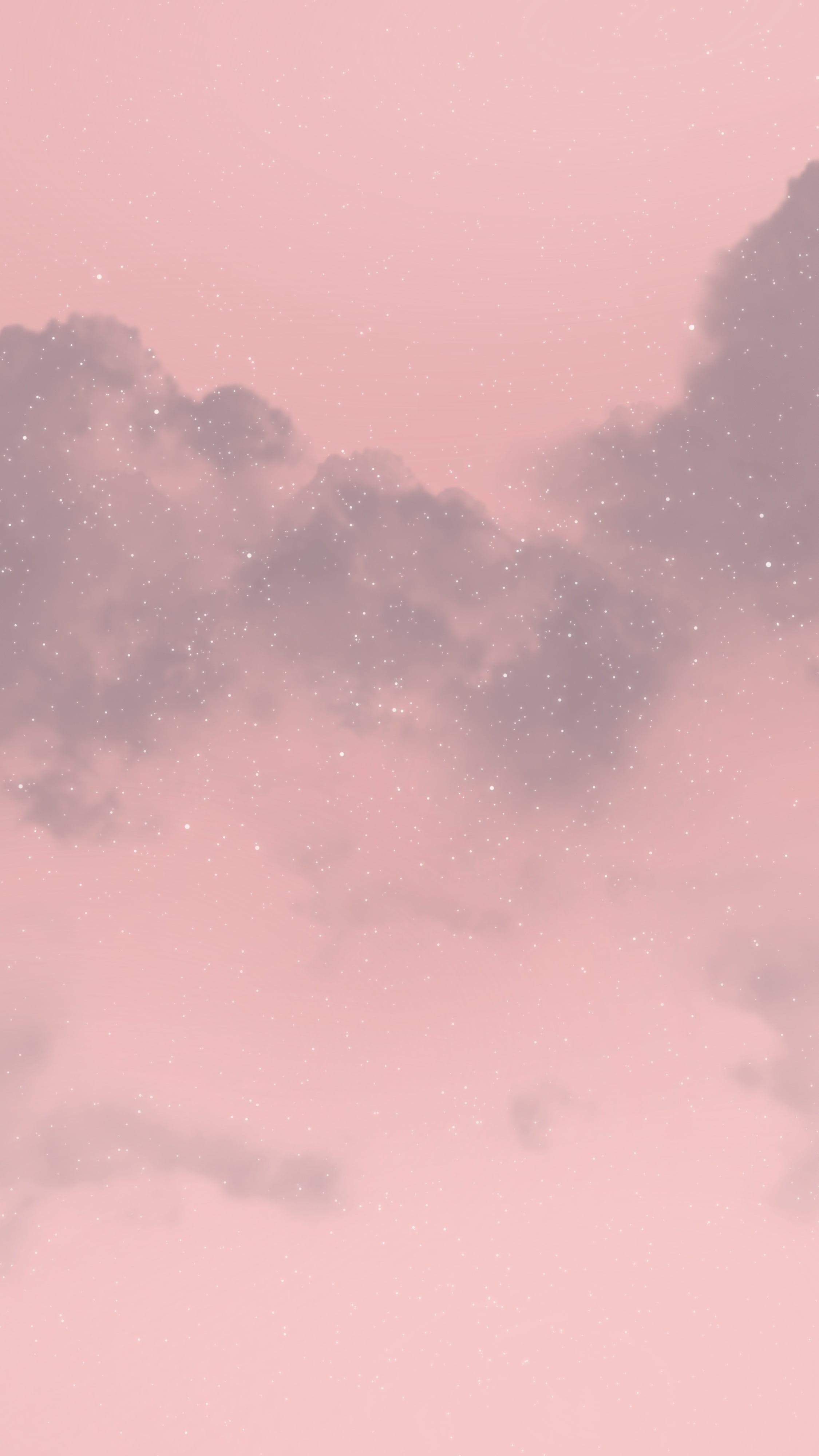 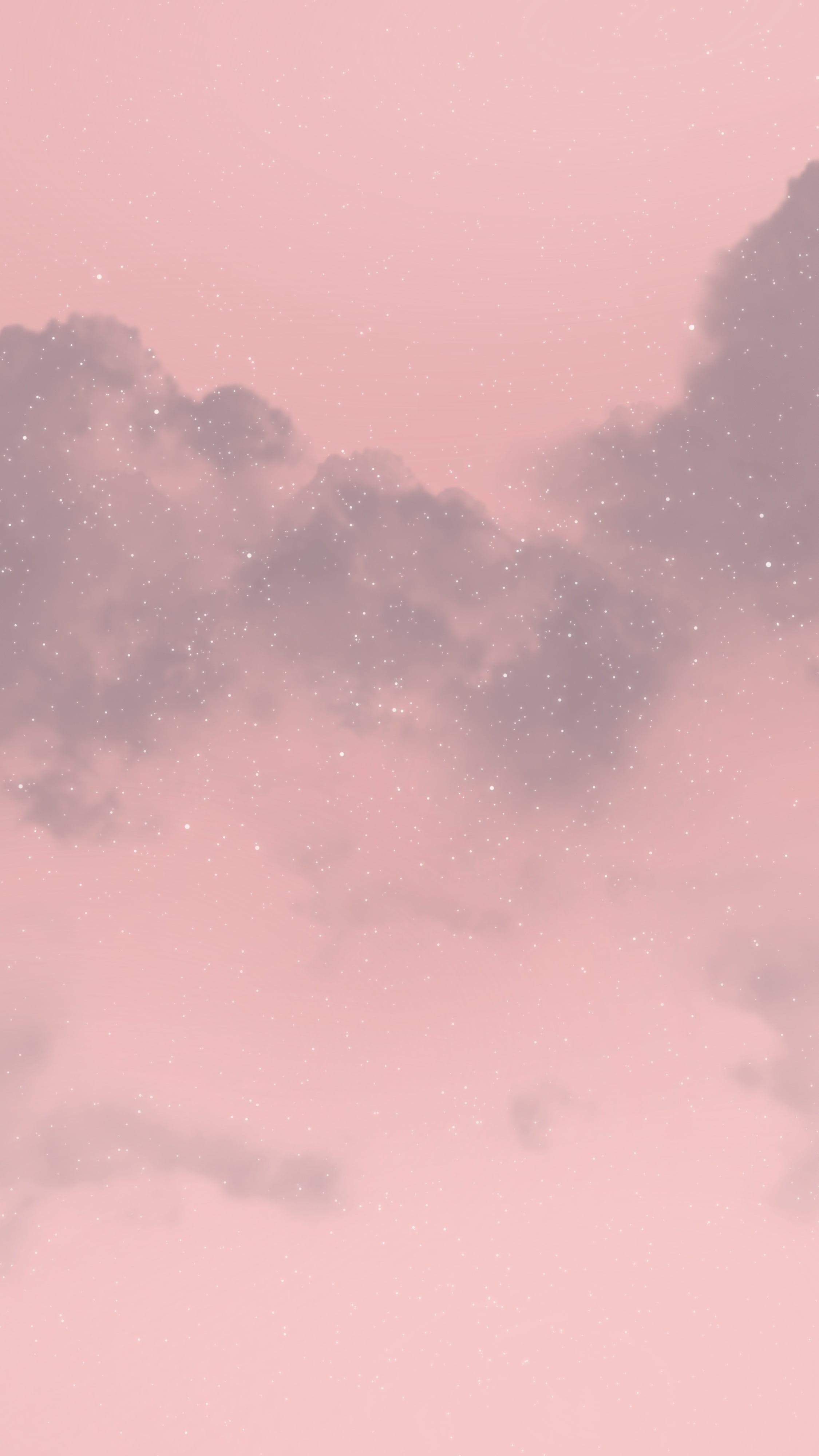 HOW DO YOU FEEL ABOUT THIS PAST YEARHOW DO YOU FEEL ABOUT THIS PAST YEARHOW DO YOU FEEL ABOUT THIS PAST YEARReview your last yearHow I will improveBiggest winsBiggest mistakes